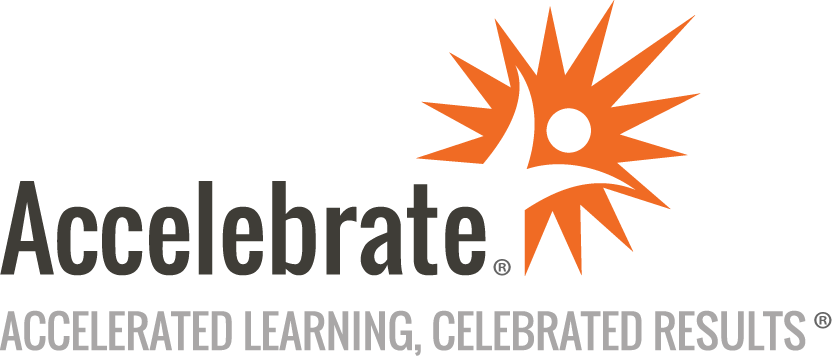 Android App Development with Kotlin and Android StudioCourse Number: MBL-236
Duration: 5 daysOverviewThis Android App Development with Kotlin and Android Studio training course teaches attendees the basics of building Android apps with the Kotlin programming language and the Android Studio IDE.PrerequisitesAttendees must have proficiency in an object-oriented programming language such as Java, C#, Swift, or C++.MaterialsAll attendees receive comprehensive courseware.Software Needed on Each Student PCWindows or Mac minimum 8 GB RAMAndroid Studio installedProvided lab files from AccelebrateObjectivesLearn the basics of the Kotlin programming languageSet up an Android development environmentUse the Android Studio IDE to develop Android applications.Leverage the Android SDK including AndroidX JetPackUse Gradle to build Android applicationsUnderstand the Android Architecture Components including ViewModel and LiveDataRun and debug Android applications on an emulator or physical deviceBuild various Android apps using the latest libraries, techniques, and architecturesOutlineIntroductionKotlin Basics OperatorsData TypesVariablesConditionalsLists and ArraysNull SafetyFunctions Programs in KotlinCompact FunctionsLambdas and Higher-Order FunctionsList FiltersClasses and Objects ClassesInheritanceExtension FunctionsSpecial ClassesOrganizing Your CodeBuild Your First Android App Anatomy of an Android AppLayouts and ResourcesActivitiesMaking an App InteractiveAccessibilityLayouts Common Layouts (Linear Layout, Relative Layout)Constraint LayoutsView Binding and Data BindingDisplaying Lists with RecyclerViewUser Interface Design Styles and ThemesTypographyMaterial DesignMaterial ComponentsLocalizationApp Navigation Multiple Activities and IntentsAppBarNavigation DrawerMenusFragment NavigationNavigation ControllerActivity and Fragment Lifecycle Activity LifecycleFragment LifecycleLifecycle Aware ComponentsTasks and Back StackLoggingAndroid Studio DebuggerApp Architecture (UI Layer) Suggested Android App ArchitectureJetPack and AndroidXViewModelData BindingLiveDataTransforming LiveDataApp Architecture (Data Persistence Layout) Storing DataRoom DatabaseAsynchronous ProgrammingKotlin CoroutinesTesting DatabasesUnit TestingRepository PatternNetworking Android PermissionsUsing the NetworkConnecting to Web Services with RetrofitDisplaying Images with GlideLibraries Discovering New LibrariesCreating Your Own LibraryUsing the Flipper Library for Network MonitoringWork Manager (Background Tasks) Using WorkManager to Create Background TasksPassing Data to Background TasksReceiving Data from Background TasksWork Request Constraints and ChainingConclusion